Messe à Saint Philippe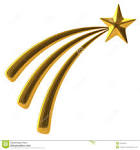 Mardi 14 décembre 2015Lieu : chapelle Saint Philippe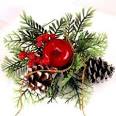 Heure : 17h30. 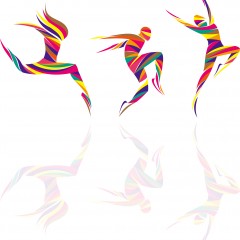 Danse : expression de Joie et de bonheur  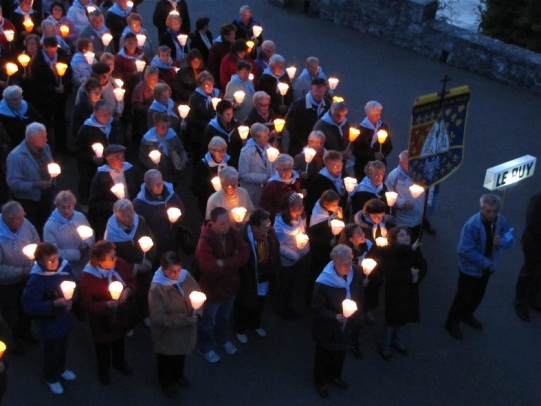   Procession à la crèche du JardinChocolat chaud dans le Self du Prieuré.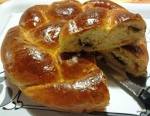 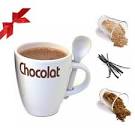 